Résultats par rapport aux objectifs fixésFaits marquantsObjectifs du prochain trimestrePlan d’action proposé Ce document peut être stocké dans votre dossier RH, accompagné de commentaires du manager, du collaborateur, ainsi que d'une date de dépôt. Cette action peut remplacer une signature électronique dans le cadre d'une démarche de dématérialisation des grilles d'entretien.Entretien trimestrielEntretien trimestrielEntretien trimestrielCollaborateurSatisfaction du collaborateur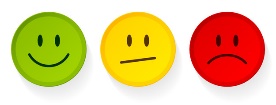 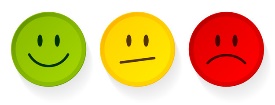 Nom PrénomSatisfaction du collaborateurObjectifs et résultats attendusNiveau d’atteinte des objectifsCommentairesRésumé des progrès et difficultésRésumé des progrès et difficultésRésumé des progrès et difficultésAccomplissementsDifficultés majeuresProgrès réalisésDescriptionRésultats attendusLes objectifs peuvent aussi être directement renseignés dans le dossier RHActionsModalités (Quoi, pourquoi, qui, quand ?)Réalisation de nouvelles activitésExemple : …Changement de posteFormation / certificationsAutre